社群媒體貼文（繁體中文）完整版成為 Global Pride Survey 的一部分！您是性和性別少數群體 (lesbian, gay, bisexual, transgender, queer, non-binary, or         sexual or gender diverse, LGBTQ) 老年人嗎？GlobalPrideStudy.org全球 40 多個合作夥伴的合作。幫助我們宣傳！ GlobalPride@uw.edu完整版成為 Global Pride Survey 的一部分！您是性和性別少數群體 (lesbian, gay, bisexual, transgender, queer, non-binary, or         sexual or gender diverse, LGBTQ) 十八歲以上的成年人？完成一份保密的調查問卷，並參與抽獎，將贈送含太平洋西北地區 (Pacific Northwest)最受歡迎的禮品盒。GlobalPrideStudy.orgGlobalPride@uw.eduUse for Instagram:                                        Use for Facebook and Twitter: 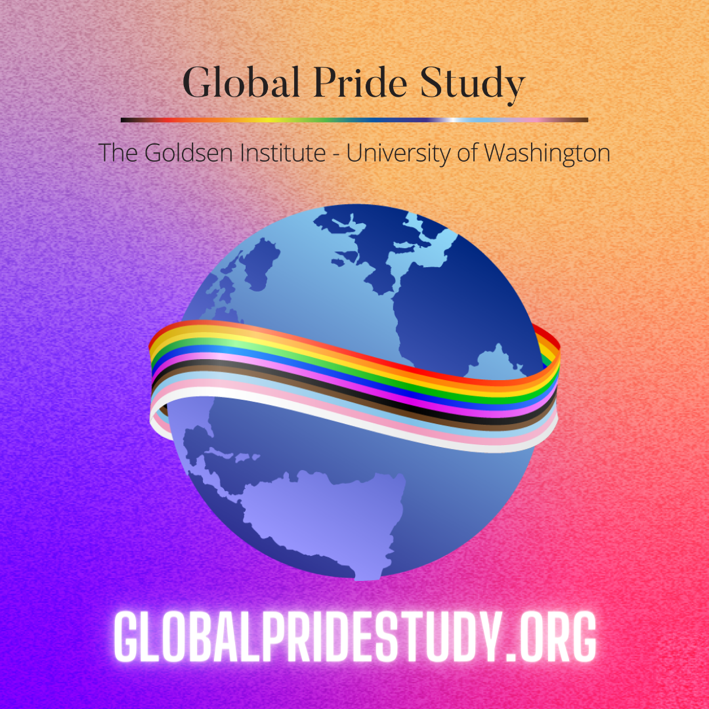 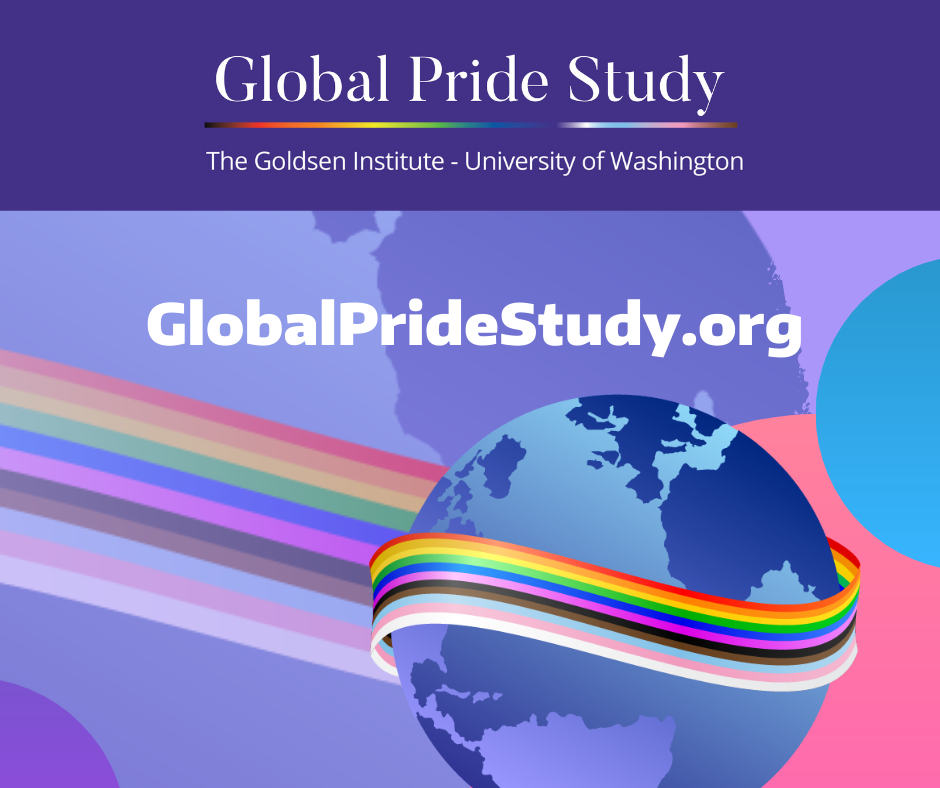 